Table of FiguresFigure 1	4Figure 2	4Figure 3	6Figure 4	8The design of a Web site is as critical as the content. Well-designed Web pages enhance viewers’ experience on the Web site. These types of Web sites assist viewers in finding information they need quickly and easily through the use of visually stimulating elements. Ineffectively designed pages, on the other hand, cause viewers to leave the Web site quickly, causing lost sales and organization loyalty.	Three major principles for effective Web design include the following:Proximity and BalanceContrast and FocusConsistency	Through these principles, we address consistency, typography, graphics, and navigation.Proximity and Balance	Proximity refers to the degree of relationship between items. Highly related items, such as a title and its following paragraph, should have close proximity. Unrelated items, such as different sections, should have less proximity. Designers use white space to indicate the degree of proximity on Web pages. Less white space indicates close proximity; more white space indicates less proximity.	Balance refers to the symmetrical placement of elements on a Web page. While a perfectly balanced Web page is symmetrical, an asymmetrical appearance can be effective for creating dynamic and vivid Web pages. In either case, all elements should provide an appropriate level of balance to prevent a very busy area in a clustered area onscreen with too much quiet area in another part of the screen.Contrast and Focus	Contrast is the level of visual difference of elements. Using contrasting elements helps guide the viewers’ eyes on the Web page. By using contrasting elements, designers assist the viewer in skimming the Web page for information that interests the viewer. Designers create contrast through the use of different colors, text size, bolding, etc.	Focus is created through the use of contrast to draw attention to a particular element on the Web page. The focal point should be a critical element, such as an important date like April 18 or a heading for a special sale.Consistency	Consistency within a Web page and within a Web site provides unity. All design elements must be consistent to achieve continuity and to solidify an organization’s image.	To achieve consistency, designers use repetition. That is, they repeat an organization’s name and logo or trademark, color schemes, typeface selection, borders, and navigation tools and locations. Additional Design GuidelinesAppropriate Background	The background should not distract the viewer from the content on the Web page. Amateur designers often use bright, colorful backgrounds or pattern backgrounds, such as a checkered background. Other amateur designers apply a small, tiled image as a background. While in isolation, these types of backgrounds provide interesting visual effects, they typically interfere with a viewer’s ability to read the foreground text.Consultants recommend white or black backgrounds for most sites. In some situations, a Web site might use very light colored backgrounds or a very pale, slightly textured background. To ensure readability, the designer should view the Web page on several different monitors using different screen resolutions.Effective Color Choices	Along with choosing a background, a designer must choose an appropriate color scheme that complements the background, supports the purpose of the Web site, and produces the desired responses from viewers.	Before choosing a color scheme, the designer must thoroughly understand the goals of the Web site—what message the organization wants to convey, the desired image, and the action desired from the viewers. For example, because financial institutions are traditionally conservative, these organizations use more conservative colors, whereas businesses selling children’s merchandise use bright, vibrant colors.	In addition to choosing colors that support the goals, the designer must understand how color affects people. For example, red is a vibrant, stimulating color, in contrast with yellow, which has a relaxing effect. Knowing the different physiological reactions of colors helps a designer choose appropriate text colors, heading colors, and background colors.	Color choices need to provide needed contrast. If the color selections are too similar, contrast is not achieved; therefore, different parts of the pages are not emphasized or distinguishable. Contrasts such as black text on a white background or white text on a dark blue background provide excellent contrast. Effective Typography	Just like with other “printed” media, the text on a Web site must be error-free. Text should conform to standard spelling, grammar, and mechanics. The main difference between online text and printed text is the amount of text displayed. While books, newspapers, and magazines are text-intensive, online text is not. People do not want to read text-intensive Web pages; viewers scan text to find what they are looking for. Therefore, designers use more concise language on Web pages. The following list provides general guidelines for displaying text on a Web page:Table 1	In addition to writing concise text and using methods for placing text, the designer should carefully choose appropriate typography, such as fonts, sizes, and attributes. 	Font Faces. As with printed text, online text should use no more than two font faces. Because Web browsers use fonts stored on individual computer systems, not all viewers have the same fonts. If a system does not have the font specified by a Web page, the browser substitutes a different font. The substituted font may be very difficult or even impossible to read onscreen. Avoid creative fonts (e.g., Chiller), cursive fonts (e.g., TypoUpright), and typefaces that have minimal (e.g., Antique Olive) or no descenders (e.g., Hobo). The safest typefaces are Arial, Times, and Times New Roman.	Font Size and Attributes. To add variety to online text, designers adjust the font size, using larger size for headings and smaller size for other text. However, font sizes should be large enough to be easily read. In addition, designers apply bold and italic attributes to emphasize key words or phrases. Textual hyperlinks are typically underlined and formatted in a different color. See also Contrast and Focus.Graphical and Multimedia Effects	Images are typically included to enhance the visual effectiveness of Web pages. As with any communication medium, the Web pages must contain relevant images to the content and not be used to simply decorate the Web page.	Designers should be concerned with image file size because not all viewers have the fastest Internet connection or most up-to-date browsers. Images should load relatively quickly because viewers stop loading Web pages if the load time is too long. GIF images are typically used for logos and icons, whereas JPEG images are more appropriate for photographs.	Furthermore, designers should not use too many images on any one particular Web page. Every image added to a Web page increases the amount of time to load the page. Therefore, some designers use thumbnails, small images that can be clicked to see a separate full-sized image, in order to reduce load time.	Other multimedia features might include sound or video clips. Again, load time is of utmost concern. Because sound and video clips might consume too much time for the average viewer, these clips should not be set to load automatically. Instead, links can be included for viewers with faster internet connections and faster system processors.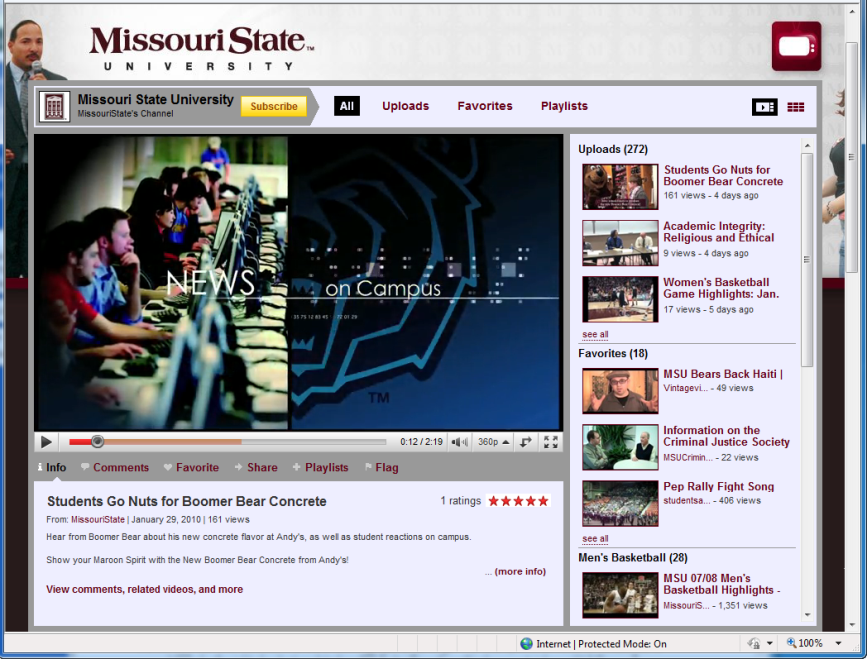 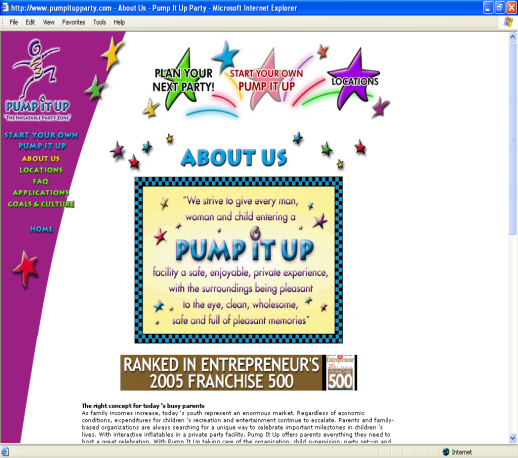 Figure 1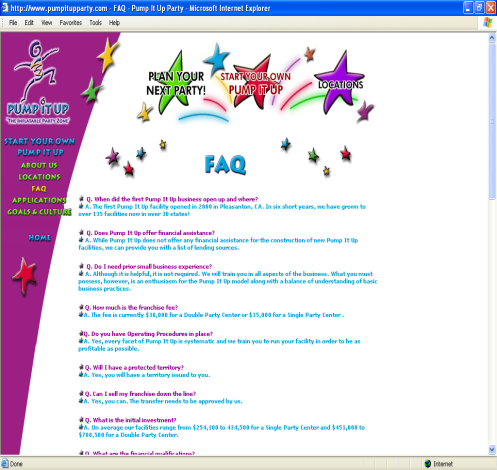 Figure 2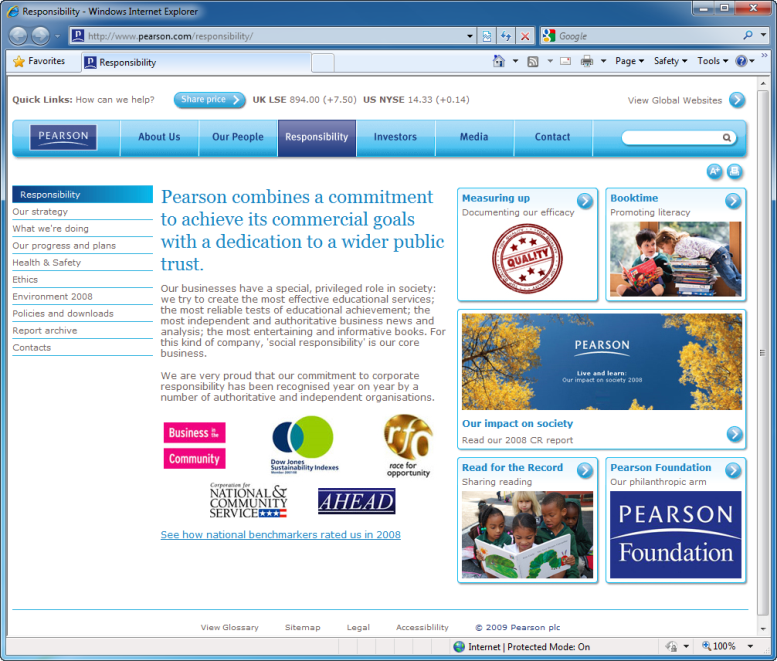 Figure 3ElementGuidelineColumnsNarrowHeadingsHierarchyWeb PagesSeveral, SmallTextBulleted Lists